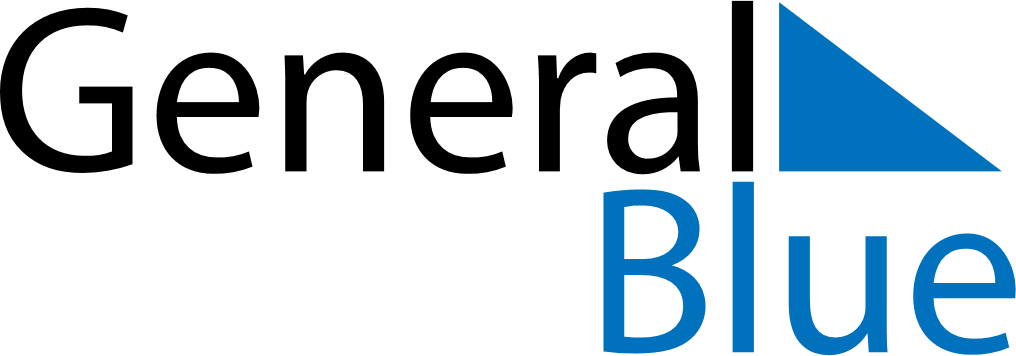 October 2023October 2023October 2023October 2023BangladeshBangladeshBangladeshSundayMondayTuesdayWednesdayThursdayFridayFridaySaturday1234566789101112131314Durga Puja15161718192020212223242526272728293031